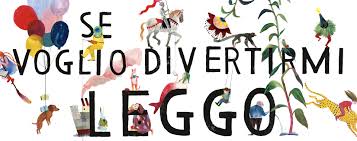 LETTURE CONDIVISEPOESIE E ROMANZI COMPOSTE DA ALUNNE E ALUNNI DEL LICEO “SPEDALIERI”Ardizzone Federica  V G – Simile al vento – Colata lavica – La MusaChisari Erika , Milone Massimiliano  V C – “Cetty, ciatu” di Beatrice Sabato ( liberamente ispirato a “Becchin Amor” di Cecco Angiolieri)Conti Anna, Perdichizzi Daniele, Saia Nicolò  IV C –  Terra di mille viandanti – Etna – Dialogo diPolifemo e Galatea (composto da Vittorio Azzaro e ispirato alle “Metamorfosi” di Ovidio)Corradino Paola  V F –  da “Multipla a raddoppio crescente”: capp. 9 – 11. Lettrice: Carla Roccuzzo Ensabella Miriam II E –  Catania. Lettrice: Elena RapisardaGozzer Laura II F –  All right – Frame – Zucchero e SaleLe Leap Samuele  V G – Due Madri – Senza titoloMastronardi Sofia  II E –  Stella Polare – Ridi come ridi tu – Solo un’ultima volta - Inaspettatamente   Lettrici: Enrica Malgioglio – Sofia Pappalardo - Benedetta Sipione  Rapisarda Elena II E –  IraSchembra Chiara  II F –  da “Ombre”: Prefazione e cap. 2Tarditi Aurora III E –  La mia città – Sul filoNocera  Alessia –  L’uomo senza meta – Ricordi – Tempesta d’animoGreco Stefano –  La gola dell’autostrada – La platea delle stelle – Gli zaffiri dei neonAprirà le “Letture condivise” il balletto “Ladra di Libri”, a cura della compagnia “Mambo Diablo-Sian Ballet”   di Simone Viola e Dario CasconeSpazio esterno Galleria Arte Moderna, Via Castello Ursino 26 – Ex Convento di Santa Chiara                        20 maggio, ore 16.30